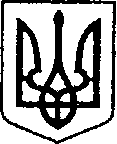 Ніжинська міська радаVІІІ скликання   Протокол № 17засідання постійної комісії міської ради з  питань житлово-комунального господарства, транспорту і зв’язку та енергозбереження03.08.2021 р.                                                                                                 11:00                                                                                                        Малий залГоловуючий: Дегтяренко В. М.Присутні на засіданні члени комісії: Одосовський  М. І. - заступник голови комісії;Онокало І. А. –  секретар комісії;Лінник А. В. – член комісії;Черпіта С. М. – член комісії;Рябуха В. Г. - член комісії.Присутні: Федчун Н. О. – начальник відділу комунального майна Управління комунального майна та земельних відносин;Сіренко С. А. - заступник начальника  управління житлово-комунального господарства та будівництва;Симоненко К. М. - начальник сектора інформаційно-аналітичної роботи відділу інформаційно-аналітичної роботи та комунікацій з громадськістю;Гавриш Т. М. -  начальник відділу економіки та інвестиційної діяльності;Гук О. О. - т. в. о начальника  відділу інформаційно-аналітичної роботи та комунікацій з громадськістю, начальник сектора взаємодії із засобами масової інформації відділу інформаційно-аналітичної роботи та комунікацій з громадськістю;Плетньова Т. О. - начальник сектора інвестиційної діяльності відділу економіки та інвестиційної діяльності;Ворона Д. П. – начальник сектора енергоменеджменту  та енергоефективності відділу економіки та інвестиційної діяльності;Копилова Є. Г. – начальник сектора з питань претензійно-позовної роботи та запобігання корупції відділу юридично-кадрового забезпечення;Горбаченко І. С. – головний спеціаліст відділу з питань організації діяльності ніжинської міської ради та її виконавчого комітету; Кравчук Т. І. - головний спеціаліст сектора енергоменеджменту  та енергоефективності відділу економіки та інвестиційної діяльності; Деркач А. П. – депутат Ніжинської міської ради; Бассак Т. Ф. - начальник управління культури і туризму.Формування  порядку денного:СЛУХАЛИ:	Дегтяренко В. М., голову комісії, який ознайомив присутніх з порядком денним засідання постійної комісії Ніжинської міської ради з питань житлово-комунального господарства, транспорту і зв’язку  та енергозбереження від 03.08.2021 року та запропонував затвердити його.ВИРІШИЛИ:		Затвердити порядок денний.ГОЛОСУВАЛИ: 	«за» - 6 одноголосно.Порядок денний:Про затвердження Договору співробітництва  щодо реалізації спільного проекту «Створення туристичного кластеру «Місцями козацької сили» (ПР №466 від 19.07.2021 року);Про запровадження системи енергетичного менеджменту Ніжинської міської територіальної громади (ПР №439 від 30.06.2021 року);Про внесення змін до п. 1 рішення Ніжинської міської   ради № 17-6/2021 від 04.02.2021р. «Про створення та затвердження складу постійно діючої комісії для розгляду питань щодо відключення споживачів від систем  централізованого опалення та постачання гарячої води» (ПР №447 від 05.06.2021 року);Про    надання   дозволу   мешканцям    міста на відключення квартир від мереж  централізованого опалення  і   постачання   гарячої  води  та  виготовлення проектно–кошторисної документації  для  встановлення індивідуального опалення (ПР №448 від 12.07.2021 року);Про внесення змін до пункту 5 рішення Ніжинської міської ради № 25-11/2021 від 01 липня 2021 року «Про передачу в господарське відання майна комунальної власності Ніжинської територіальної громади, а саме: частину харчоблоку (господарський корпус) за адресою: місто Ніжин, вулиця Московська, будинок 21а» (ПР №450 від 13.07.2021 року);Про оренду комунального майна (ПР №451 від 13.07.2021 року);Про внесення змін до пункту 1 рішення Ніжинської міської ради № 39-72/2020 від 29 квітня 2020 року «Про затвердження Переліку другого типу комунального майна Ніжинської міської об’єднаної територіальної громади» (ПР №452 від 13.07.2021 р.);Про взяття на облік безхазяйного майна: квартири №13 у будинку квартирного типу за адресою: м. Ніжин, вулиця Прилуцька, будинок, 10 та квартири №18 у будинку квартирного типу за адресою:м. Ніжин, вулиця Прилуцька, будинок, 10 (ПР №453 від 13.07.2021 року);Про приватизацію нежитлового приміщення, загальною площею 37,9 кв. м., що розташоване за адресою: місто Ніжин, вулиця Гоголя, будинок 13а/5 (ПР №458 від 15.07.2021року);Про   передачу  в   господарське   відання майна комунальної власності Ніжинської територіальної громади, а саме: нежитлове приміщення   за   адресою:  місто   Ніжин, вулиця Московська, будинок 21а, блок «А» (ПР №465 від 16.07.2021 р.);Про затвердження Переліку об'єктів комунальної власності Ніжинської міської об'єднаної територіальної громади (ПР №467 від 19.07.2021 року);Про передачу на балансовий облік комунальному некомерційному підприємству «Ніжинська центральна міська лікарня ім. М. Галицького»  Ніжинської міської ради матеріальних цінностей комунального некомерційного підприємства «Чернігівська обласна лікарня» Чернігівської обласної ради (ПР №469 від 20.07.2021 року);Про прийняття у комунальну власність Ніжинської територіальної громади садибного житлового будинку за адресою: м. Ніжин, вулиця Добролюбова, 29 (ПР №475 від 23.07.2021 року);Про передачу на балансовий облік Ніжинської дитячої хореографічної школи Ніжинської міської ради Чернігівської області майна – крісла (ПР №479 від 28.07.2021 року);Про надання дозволу Ніжинській міській централізованій бібліотечній системі Ніжинської міської ради Чернігівської області на списання основних засобів з балансу (ПР №480 від 28.07.2021 року);Про надання дозволу Ніжинському міському Будинку культури Ніжинської міської ради Чернігівської області на списання основних засобів з балансу (ПР №481 від 28.07.2021 року);Про внесення змін до п. 2 рішення Ніжинської міської ради №15-45/2013 від 14 листопада 2013 року «Про надання дозволу на безкоштовну передачу трансформаторної підстанції ТП-308 по вул. Геологів» (зі змінами) (ПР №483 від 28.07.2021 року);Про припинення договору оренди нерухомого майна, що належить до комунальної власності територіальної громади міста Ніжина №11 від 30 січня 2017 року, укладеного з фізичною особою-підприємцем Поливко В. В. (ПР № 485 від 29.07.2021 р.);Про передачу  в  оперативне  управління  квартири  № 60 за адресою: м. Ніжин, вулиця Об’їжджа, будинок 116, корпус 6 (ПР №488 від 29.07.2021 року);Про передачу на баланс ОСББ «АІР» житлового багатоквартирного будинку з даховою котельнею за адресою: м. Ніжин, вул. 3-й Мікрорайон, будинок 15 (ПР №492 від 30.07.2021 року);Про оголошення аукціону, за результатами якого чинний договір оренди нерухомого майна, що належить до комунальної власності територіальної громади міста Ніжина №22 від 18.08.2015 року може бути продовжений з фізичною особою – підприємцем Балаянцем Аветісом Григоровичем або укладений з новим орендарем (ПР №494 від 03.08.2021 року);Різне. Про розгляд «Меморандуму про співпрацю та партнерство послуг з ювенальної превенції між Ніжинським РВП ГУНП в Чернігівській області та Ніжинською міською об’єднаної територіальною громадою».Розгляд питань порядку денного:Про затвердження Договору співробітництва  щодо реалізації спільного проекту «Створення туристичного кластеру «Місцями козацької сили» (ПР №466 від 19.07.2021 року).СЛУХАЛИ:			Плетньову Т. О., начальника сектора інвестиційної діяльності та енергоефективності відділу економіки та інвестиційної діяльності, яка ознайомила присутніх з проектом рішення та надала пояснення щодо необхідності його прийняття /проект рішення додається/.ВИРІШИЛИ:			Проект рішення підтримати та рекомендувати для розгляду на черговому засіданні сесії Ніжинської міської ради VIII скликання.ГОЛОСУВАЛИ:		«за» - 6 одноголосно.Про запровадження системи енергетичного менеджменту Ніжинської міської територіальної громади (ПР №439 від 30.06.2021 року).СЛУХАЛИ:			Ворону Д. П., головного спеціаліста сектора інвестиційної діяльності та енергоефективності відділу економіки та інвестиційної діяльності, який ознайомив присутніх з проектом рішення та надав пояснення щодо необхідності його прийняття /проект рішення додається/.Участь в обговоренні взяли: Одосовський М.І., Дегтяренко В.М., Деркач А.П.ВИРІШИЛИ:			Проект рішення підтримати та рекомендувати для розгляду на черговому засіданні сесії Ніжинської міської ради VIII скликання.ГОЛОСУВАЛИ:		«за» - 6 одноголосно.Про внесення змін до п. 1 рішення Ніжинської міської   ради № 17-6/2021 від 04.02.2021р. «Про створення та затвердження складу постійно діючої комісії для розгляду питань щодо відключення споживачів від систем  централізованого опалення та постачання гарячої води» (ПР №447 від 05.06.2021 року).СЛУХАЛИ:			Сіренко С. А., заступника начальника  управління житлово-комунального господарства та будівництва, яка ознайомила присутніх з проектом рішення та надала пояснення щодо необхідності його прийняття /проект рішення додається/.ВИРІШИЛИ:			Проект рішення підтримати та рекомендувати для розгляду на черговому засіданні сесії Ніжинської міської ради VIII скликання.ГОЛОСУВАЛИ:		«за» - 6 одноголосно.Про    надання   дозволу   мешканцям    міста на відключення квартир від мереж  централізованого опалення  і   постачання   гарячої  води  та  виготовлення проектно–кошторисної документації  для  встановлення індивідуального опалення (ПР №448 від 12.07.2021 року).СЛУХАЛИ:			Сіренко С. А., заступника начальника  управління житлово-комунального господарства та будівництва, яка ознайомила присутніх з проектом рішення та надала пояснення щодо необхідності його прийняття /проект рішення додається/.Участь в обговоренні взяли: Лінник А. В., Дегтяренко В.М., Деркач А.П.ВИРІШИЛИ:			Проект рішення підтримати та рекомендувати для розгляду на черговому засіданні сесії Ніжинської міської ради VIII скликання.ГОЛОСУВАЛИ:		«за» - 6 одноголосно.Про внесення змін до пункту 5 рішення Ніжинської міської ради № 25-11/2021 від 01 липня 2021 року «Про передачу в господарське відання майна комунальної власності Ніжинської територіальної громади, а саме: частину харчоблоку (господарський корпус) за адресою: місто Ніжин, вулиця Московська, будинок 21а» (ПР №450 від 13.07.2021 року).СЛУХАЛИ:			Федчун Н. О., начальника відділу комунального майна Управління комунального майна та земельних відносин, яка ознайомила присутніх з проектом рішення та надала пояснення щодо необхідності його прийняття /проект рішення додається/.ВИРІШИЛИ:			Проект рішення підтримати та рекомендувати для розгляду на черговому засіданні сесії Ніжинської міської ради VIII скликання.ГОЛОСУВАЛИ:		«за» - 6 одноголосно.Про оренду комунального майна (ПР №451 від 13.07.2021 року).СЛУХАЛИ:			Федчун Н. О., начальника відділу комунального майна Управління комунального майна та земельних відносин, яка ознайомила присутніх з проектом рішення та надала пояснення щодо необхідності його прийняття /проект рішення додається/.ВИРІШИЛИ:			Проект рішення підтримати та рекомендувати для розгляду на черговому засіданні сесії Ніжинської міської ради VIII скликання.ГОЛОСУВАЛИ:		«за» - 6 одноголосно.Про внесення змін до пункту 1 рішення Ніжинської міської ради № 39-72/2020 від 29 квітня 2020 року «Про затвердження Переліку другого типу комунального майна Ніжинської міської об’єднаної територіальної громади» (ПР №452 від 13.07.2021 р.).СЛУХАЛИ:			Федчун Н. О., начальника відділу комунального майна Управління комунального майна та земельних відносин, яка ознайомила присутніх з проектом рішення та надала пояснення щодо необхідності його прийняття /проект рішення додається/.ВИРІШИЛИ:			Проект рішення підтримати та рекомендувати для розгляду на черговому засіданні сесії Ніжинської міської ради VIII скликання.ГОЛОСУВАЛИ:		«за» - 6 одноголосно.Про взяття на облік безхазяйного майна: квартири №13 у будинку квартирного типу за адресою: м. Ніжин, вулиця Прилуцька, будинок, 10 та квартири №18 у будинку квартирного типу за адресою:м. Ніжин, вулиця Прилуцька, будинок, 10 (ПР №453 від 13.07.2021 року).СЛУХАЛИ:			Федчун Н. О., начальника відділу комунального майна Управління комунального майна та земельних відносин, яка ознайомила присутніх з проектом рішення та надала пояснення щодо необхідності його прийняття /проект рішення додається/.Участь в обговоренні взяли:  Копилова Є. Г., яка звернулася з запитанням до Федчун Н. О. щодо наявності зареєстрованих осіб у квартирі. Федчун Н. О. надала відповідь, що зареєстровані особи у квартирі відсутні.ВИРІШИЛИ:			Проект рішення підтримати та рекомендувати для розгляду на черговому засіданні сесії Ніжинської міської ради VIII скликання.ГОЛОСУВАЛИ:		«за» - 6 одноголосно.Про  приватизацію  нежитлового  приміщення,   загальною площею 37,9 кв. м., що розташоване за адресою: місто Ніжин, вулиця Гоголя, будинок 13а/5 (ПР №458 від 15.07.2021року).СЛУХАЛИ:			Федчун Н. О., начальника відділу комунального майна Управління комунального майна та земельних відносин, яка ознайомила присутніх з проектом рішення та надала пояснення щодо необхідності його прийняття /проект рішення додається/.Участь в обговоренні взяли: Лінник А. В., Дегтяренко В.М., Деркач А.П., Копилова Є. Г., Онокало І. А.ГОЛОСУВАЛИ:		«за» - 3; «проти» - 0; «утрималось» - 3.ВИРІШИЛИ:			На розгляд сесії.Про   передачу  в   господарське   відання майна комунальної власності Ніжинської територіальної громади, а саме: нежитлове приміщення   за   адресою:  місто   Ніжин, вулиця Московська, будинок 21а, блок «А» (ПР №465 від 16.07.2021 р.).СЛУХАЛИ:			Федчун Н. О., начальника відділу комунального майна Управління комунального майна та земельних відносин, яка ознайомила присутніх з проектом рішення та надала пояснення щодо необхідності його прийняття /проект рішення додається/.ВИРІШИЛИ:			Проект рішення підтримати та рекомендувати для розгляду на черговому засіданні сесії Ніжинської міської ради VIII скликання.ГОЛОСУВАЛИ:		«за» - 6 одноголосно.Про затвердження Переліку об'єктів комунальної власності Ніжинської міської об'єднаної територіальної громади (ПР №467 від 19.07.2021 року).СЛУХАЛИ:			Федчун Н. О., начальника відділу комунального майна Управління комунального майна та земельних відносин, яка ознайомила присутніх з проектом рішення та надала пояснення щодо необхідності його прийняття /проект рішення додається/.Участь в обговоренні взяли:  Копилова Є. Г., яка звернула увагу присутніх, що у юридичного відділу є зауваження до додатку 1 даного проекту рішення. Федчун Н. О. зауваження прийняла до відома та зобов’язалась їх виправити.ВИРІШИЛИ:			Проект рішення підтримати та рекомендувати для розгляду на черговому засіданні сесії Ніжинської міської ради VIII скликання.ГОЛОСУВАЛИ:		«за» - 6 одноголосно.Про передачу на балансовий облік комунальному некомерційному підприємству «Ніжинська центральна міська лікарня ім. М. Галицького»  Ніжинської міської ради матеріальних цінностей комунального некомерційного підприємства «Чернігівська обласна лікарня» Чернігівської обласної ради (ПР №469 від 20.07.2021 року).СЛУХАЛИ:			Федчун Н. О., начальника відділу комунального майна Управління комунального майна та земельних відносин, яка ознайомила присутніх з проектом рішення та надала пояснення щодо необхідності його прийняття /проект рішення додається/.ВИРІШИЛИ:			Проект рішення підтримати та рекомендувати для розгляду на черговому засіданні сесії Ніжинської міської ради VIII скликання.ГОЛОСУВАЛИ:		«за» - 6 одноголосно.Про прийняття у комунальну власність Ніжинської територіальної громади садибного житлового будинку за адресою: м. Ніжин, вулиця Добролюбова, 29 (ПР №475 від 23.07.2021 року).СЛУХАЛИ:			Федчун Н. О., начальника відділу комунального майна Управління комунального майна та земельних відносин, яка ознайомила присутніх з проектом рішення та надала пояснення щодо необхідності його прийняття /проект рішення додається/.ВИРІШИЛИ:			Проект рішення підтримати та рекомендувати для розгляду на черговому засіданні сесії Ніжинської міської ради VIII скликання.ГОЛОСУВАЛИ:		«за» - 6 одноголосно.Про передачу на балансовий облік Ніжинської дитячої хореографічної школи  Ніжинської  міської  ради  Чернігівської  області  майна  –  крісла  (ПР №479 від 28.07.2021 року).СЛУХАЛИ:			Бассак Т. Ф., начальника управління культури і туризму, яка ознайомила присутніх з проектом рішення та надала пояснення щодо необхідності його прийняття /проект рішення додається/.ВИРІШИЛИ:			Проект рішення підтримати та рекомендувати для розгляду на черговому засіданні сесії Ніжинської міської ради VIII скликання.ГОЛОСУВАЛИ:		«за» - 6 одноголосно.Про надання дозволу Ніжинській міській централізованій бібліотечній системі Ніжинської міської ради Чернігівської області на списання основних засобів з балансу (ПР №480 від 28.07.2021 року).СЛУХАЛИ:			Бассак Т. Ф., начальника управління культури і туризму, яка ознайомила присутніх з проектом рішення та надала пояснення щодо необхідності його прийняття /проект рішення додається/.ВИРІШИЛИ:			Проект рішення підтримати та рекомендувати для розгляду на черговому засіданні сесії Ніжинської міської ради VIII скликання.ГОЛОСУВАЛИ:		«за» - 6 одноголосно.Про надання дозволу Ніжинському міському Будинку культури Ніжинської міської ради Чернігівської області на списання основних засобів з балансу (ПР №481 від 28.07.2021 року).СЛУХАЛИ:			Бассак Т. Ф., начальника управління культури і туризму, яка ознайомила присутніх з проектом рішення та надала пояснення щодо необхідності його прийняття /проект рішення додається/.ВИРІШИЛИ:			Проект рішення підтримати та рекомендувати для розгляду на черговому засіданні сесії Ніжинської міської ради VIII скликання.ГОЛОСУВАЛИ:		«за» - 6 одноголосно.Про внесення змін до п. 2 рішення Ніжинської міської ради №15-45/2013 від 14 листопада 2013 року «Про надання дозволу на безкоштовну передачу трансформаторної підстанції ТП-308 по вул. Геологів» (зі змінами) (ПР №483 від 28.07.2021 року).СЛУХАЛИ:			Сіренко С. А., заступника начальника  управління житлово-комунального господарства та будівництва, яка ознайомила присутніх з проектом рішення та надала пояснення щодо необхідності його прийняття /проект рішення додається/.ВИСТУПИЛИ:			 Деркач А. П., депутат міської ради, який поцікавився у Копилової Є. Г., чи не суперечить безкоштовна передача майна чинному законодавству. Лінник А. В., який запропонував вивчити питання більш детально.Участь в обговоренні взяли:  Дегтяренко В. М., Федчун Н. О., Копилова Є. Г.ВИРІШИЛИ:			Рекомендувати міському голові Кодолі О. М. доручити управлінню житлово-комунального господарства та будівництва разом з відділом юридично-кадрового забезпечення вивчити питання більш детально та надати інформацію до наступного засідання постійної комісії Ніжинської міської ради з питань житлово-комунального господарства, транспорту і зв’язку  та енергозбереження. ГОЛОСУВАЛИ:		«за» - 6 одноголосно.Про припинення договору оренди нерухомого майна, що належить до комунальної власності територіальної громади міста Ніжина №11 від 30 січня 2017 року, укладеного з фізичною особою-підприємцем Поливко В. В. (ПР № 485 від 29.07.2021 р.).СЛУХАЛИ:			Федчун Н. О., начальника відділу комунального майна Управління комунального майна та земельних відносин, яка ознайомила присутніх з проектом рішення та надала пояснення щодо необхідності його прийняття /проект рішення додається/.ВИРІШИЛИ:			Проект рішення підтримати та рекомендувати для розгляду на черговому засіданні сесії Ніжинської міської ради VIII скликання.ГОЛОСУВАЛИ:		«за» - 6 одноголосно.Про передачу  в  оперативне  управління  квартири  № 60 за адресою: м. Ніжин, вулиця Об’їжджа, будинок 116, корпус 6 (ПР №488 від 29.07.2021 року).СЛУХАЛИ:			Федчун Н. О., начальника відділу комунального майна Управління комунального майна та земельних відносин, яка ознайомила присутніх з проектом рішення та надала пояснення щодо необхідності його прийняття /проект рішення додається/.ВИРІШИЛИ:			Проект рішення підтримати та рекомендувати для розгляду на черговому засіданні сесії Ніжинської міської ради VIII скликання.ГОЛОСУВАЛИ:		«за» - 6 одноголосно.Про передачу на баланс ОСББ «АІР» житлового багатоквартирного будинку з даховою котельнею за адресою: м. Ніжин, вул. 3-й Мікрорайон, будинок 15 (ПР №492 від 30.07.2021 року).СЛУХАЛИ:			Федчун Н. О., начальника відділу комунального майна Управління комунального майна та земельних відносин, яка ознайомила присутніх з проектом рішення та надала пояснення щодо необхідності його прийняття /проект рішення додається/.ВИРІШИЛИ:			Проект рішення підтримати та рекомендувати для розгляду на черговому засіданні сесії Ніжинської міської ради VIII скликання.ГОЛОСУВАЛИ:		«за» - 6 одноголосно.Про оголошення аукціону, за результатами якого чинний договір оренди нерухомого майна, що належить до комунальної власності територіальної громади міста Ніжина №22 від 18.08.2015 року може бути продовжений з фізичною особою – підприємцем Балаянцем Аветісом Григоровичем або укладений з новим орендарем (ПР №494 від 03.08.2021 року).СЛУХАЛИ:			Федчун Н. О., начальника відділу комунального майна Управління комунального майна та земельних відносин, яка ознайомила присутніх з проектом рішення та надала пояснення щодо необхідності його прийняття /проект рішення додається/.ВИРІШИЛИ:			Проект рішення підтримати та рекомендувати для розгляду на черговому засіданні сесії Ніжинської міської ради VIII скликання.ГОЛОСУВАЛИ:		«за» - 6 одноголосно.Різне. Про розгляд «Меморандуму про співпрацю та партнерство послуг з ювенальної превенції між Ніжинським РВП ГУНП в Чернігівській області та Ніжинською міською об’єднаної територіальною громадою».СЛУХАЛИ:			Дегтяренко В. М., голову комісії, який ознайомив присутніх з текстом Меморандуму /додається/.ВИРІШИЛИ:			Підтримати «Меморандум про співпрацю та партнерство послуг з ювенальної превенції між Ніжинським РВП ГУНП в Чернігівській області та Ніжинською міською об’єднаної територіальною громадою»ГОЛОСУВАЛИ: 	«за» - 6 одноголосно.Про встановлення зупинки біля будинку 47 по вулиці Незалежності.СЛУХАЛИ:			Черпіту С. М., який повідомив присутнім, що до нього звернулись за допомогою мешканці будинку 46 та 46а по вулиці Незалежності щодо встановлення зупинки для полегшення очікування громадського транспорту (маршрутного автобусу №14) /копія заяви додається/.  Участь в обговоренні взяли:	Деркач А. П., Дегтяренко В. М., Онокало І. А., Лінник А. В.ВИРІШИЛИ:			Рекомендувати міському голові Кодолі О. М. доручити управлінню житлово-комунального господарства та будівництва розглянути можливість встановлення зупинки громадського транспорту біля будинку 47 по вулиці Незалежності.ГОЛОСУВАЛИ: 		«за» - 6 одноголосно.Голова комісії                                                                   В. М. Дегтяренко Секретар комісії							І. А. Онокало   